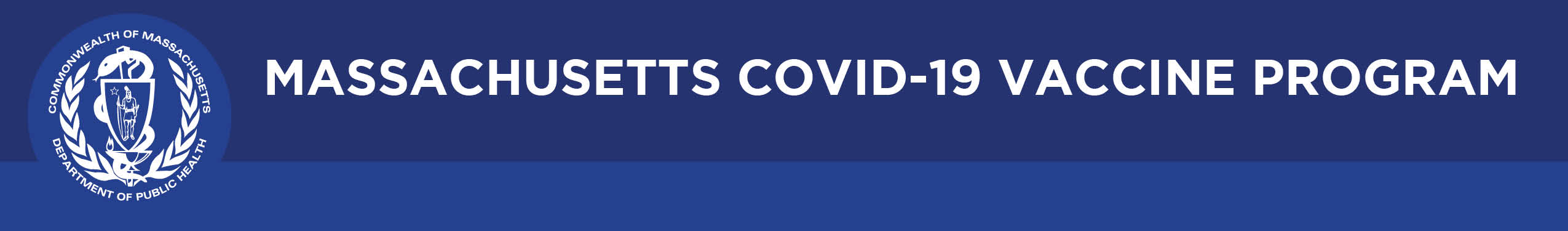 BULLETINWhat Massachusetts COVID-19 Vaccine Providers Need to Know                                                    Week of 6/30/21Latest Numbers As of 6/30, 4,208,328 people in Massachusetts have been fully vaccinated and 4,413,739 have received at least one dose of the Moderna or Pfizer vaccine.Who to Vaccinate this WeekAnyone age 12 and older who lives, works, or studies in Massachusetts is eligible for a vaccine. Health care providers can also vaccinate their patient panels regardless of place of residency. What to Know this WeekNew Statement Following CDC ACIP Meeting on Benefits of Vaccination: On 6/23/21, following the ACIP meeting, the U.S. Department of Health and Human Services, CDC, and 15 other medical organizations issued a statement in support of COVID-19 vaccines, in light of the data presented regarding myocarditis. For more information and resources on this rare side effect, visit:  Myocarditis and Pericarditis Following mRNA COVID-19 VaccinationClinical Considerations: Myocarditis and Pericarditis after Receipt of mRNA COVID-19 Vaccines Among Adolescents and Young AdultsNew Updated EUA Factsheets for Moderna and Pfizer: On 6/25/21 the mRNA COVID-19 vaccine emergency use authorization (EUA) factsheets for Healthcare Providers and Recipients/Caregivers were updated with myocarditis and pericarditis statements: see the Pfizer and Moderna factsheets.New MCVP Agreement and Attestation: Providers who have registered with the Massachusetts Immunization Information System (MIIS) and would like to receive COVID-19 vaccine must complete the Massachusetts COVID-19 Vaccine Program (MCVP) Agreement. Primary Care Practices (Internal Medicine, Pediatric, Family, a Multi-Specialty) must also complete an attestation form committing to using the vaccine within 30 days of receipt. If you have questions about the MCVP agreement or attestation form, contact the Vaccine Unit at dph-vaccine-management@mass.gov or 617-983-6828.New Maintaining Accurate Inventory in the MIIS: Providers should ensure that the inventory in the MIIS is accurate and matches physical inventory. Providers agreed to maintain an accurate inventory when completing the MCVP agreement. Inability to do so may be considered fraud and abuse. For help updating your inventory use the MIIS & Accountability resource, or contact the Vaccine Unit at 617-983-6828.Reminder ID and Insurance Not Required to Receive COVID-19 Vaccine: Vaccination sites should ensure that all signage and other messaging on site makes it clear that an ID and insurance card are not required for vaccination, the vaccine is free to all, and no one will receive a bill. You are strongly encouraged to make sure that all staff at your vaccination location, including intake staff, are trained on this. Staff should clearly communicate to patients that, although they might ask for an ID and insurance, these are not required.  Viewing Patient Vaccination Records Reported to the MIIS: Providers are obligated to provide immunization records to their patients when feasible to do so, either using their EHR system or the MIIS to locate and print the patient’s immunization certificate. Please review this letter on how to view patient vaccination records reported to the MIIS. This also gives providers insight into vaccinations that have been administered by other health care providers in the state so that they can conduct outreach to unvaccinated patients in their practice. CDC COVID-19 Vaccination Record Cards: As a reminder, COVID-19 Vaccination Record Cards remain property of the U.S. Government until provided to the vaccine recipient following vaccination. Unauthorized use and reproduction of the cards constitute fraud. Please ensure that COVID-19 Vaccination Cards in your possession are secure to avoid their misuse. Healthcare providers can order extra print copies from the MA Health Promotion Clearinghouse.Revised Standard Operating Procedure (SOP) Template and Redistribution Guidance: The COVID-19 Vaccine Management SOP Template and Redistribution Guidance for COVID-19 vaccines were updated 6/14/21 to reflect changes in storage and handling.Resources & Learning OpportunitiesNew Recent CDC MMWRs: Symptoms of Depression, Anxiety, Post-Traumatic Stress Disorder, and Suicidal Ideation Among State, Tribal, Local, and Territorial Public Health Workers During the COVID-19 Pandemic — United States, March–April 2021COVID-19 Surveillance and Investigations in Workplaces — Seattle and King County, Washington, June 15–November 15, 2020COVID-19 Vaccination Coverage Among Adults — United States, December 14, 2020–May 22, 2021COVID-19 Vaccination Coverage and Intent Among Adults Aged 18–39 Years — United States, March–May 2021Resources for refugees, immigrants, and migrants: Free, customizable, and translated campaigns for anyone to use. Materials are available in 30+ languages that are representative of refugee populations arriving in the US and living in Massachusetts.  Resources for people with intellectual and developmental disabilities who have low literacy:How I get my COVID-19 shot: Simple illustrations and easy-to-read messages to explain how to get a COVID-19 vaccine. Promotional toolkit: includes sample social media posts, email content, and images for sharing these resources with your networks.COVID-19 Vaccine FAQs for Healthcare Professionals: General | Janssen | Moderna |  Pfizer Download the CDC prevaccination checklist in multiple languages Visit the MIIS Resource Center for training videos, guides, and more.MIIS Coverage Reports allow sites to evaluate the immunization coverage for its practice.  MIIS Reminder/Recall Reports provide a list of patients that are due or overdue for a specific vaccine, based on criteria specified by the user.  